Отчет о работе ТОСов                                                                                                                     на территории Усть-Бюрского сельсовета в 2021 году          Решать вопросы местного значения администрации Усть-Бюрского сельсовета помогают инициативные группы территориального общественного самоуправления.На территории Усть-Бюрского сельсовета осуществляют свою деятельность четыре ТОСа: -  ТОС «Удачный» председатель Цыбизова А.В. (ул. Кирпичная, ул. 4 ферма, пер Горный);- ТОС «Новостройка» председатель Феоктистова Н.В. (ул. Степная, ул. Матросова, ул. Петухова, ул. 70 лет Победы, ул. пер Трактовый, ул. Школьная);- ТОС «Заречный» председатель Оленькова А.Ю. (ул. Кирова, ул. Заречная);- ТОС «Центральный» председатель Балгазина Н.С. (ул. Ленина, ул. Набережная, ул. Пушкина, ул. Линейная).  В апреле-мае 2021 года в рамках двухмесячника по благоустройству и озеленению, проведен осмотр территорий всех ТОС, действующих на территории Усть-Бюрского сельсовета. Проведено 1 собрание с жителями территорий ТОС «Удачный» 01.05.2021г.Ведется совместная работа Администрации Усть-Бюрского сельсовета с органами ТОС в вопросах благоустройства и наведения санитарного порядка на территории всего муниципального образования. Проведено: - 08.04.2021г. уборка прилегающих территорий (вывезено 6м3 мусора, приняли участие 78 человек); -16.04.2021г. уборка обочин дорог (вывезено 6 м3 мусора, количество участников 33 человека);- 23.04.2021г. уборка несанкционированной свалки за кладбищем (мусор собирался в мешки, работал бульдозер, количество участников 65 человек); -30.04.2021г.  уборка территории кладбища (вывезено 12 м3 мусора, количество участников 62 человека);- 05.05.2021г. уборка возле памятника ВОВ, территории возле МКУ «Усть-Бюрский СДК», центр села (приняли участие 12 человек);-14.05.2021г. Национальный День посадки леса, высажено 60 саженцев сосны, ели, кедра (МБОУ «Усть-Бюрская СОШ» 25 саженцев, МКУ «Усть-Бюрский СДК» 15 саженцев, сквер «Репрессированных» 20 саженцев);- 03.06.2021г. произведена уборка корпуса в загородном лагере «Дружба», 11 человек. Произведен косметический ремонт. ТОС «Заречный»26.04.2021г. - Районная выставка-конкурс декоративно-прикладного творчества  «Пасхальное чудо» (Оленькова А.Ю.- 1 место);21.09.2021г. - Республиканский фотоконкурс «Традиции хакасской национальной культуры в объективе фотографов» (Оленькова А.Ю. - благодарность);15.11.2021г. - Районная выставка-конкурс декоративно-прикладного творчества «Золотые руки наших мастеров» (Оленькова А.Ю. - 2 место).Хорошей традицией стала организация месячника «Благоустройство села».Жители ТОСа «Заречный» активно принимали участие в благоустройстве села:- уборка несанкционированных свалок 2 раза (16 чел.);- побелка ограждения мемориала (4 чел.);- уборка центральной дороги  (5 чел.);- уборка кладбища (7 чел.).Активисты ТОСа «Заречный» оказали помощь в ремонте лагеря «Дружба» (2 чел.).Весной жителями ТОСа провели субботник по ул. Кирова и ул. Заречная. Привели в порядок придомовые территории, подгребали остатки прошлогодней листвы, собирали мусор (бутылки, банки), участвовало 10 чел.В летний период на ул. Кирова, благодаря администрации села, была установлена и огорожена детская площадка, установлены детские игровые формы. Жители ТОСа приняли активное участие в благоустройстве площадки, это:- уборка площадки 3 раза (15 чел.);- покраска ограждения и установленных собственноручно сделанных малых архитектурных форм 3дня (15 чел.);- посадка саженцев и цветов на детской площадке (8 чел.);- посадка саженцев и цветов на детской площадке (8 чел.);Молодое поколение активно участвует в жизни родного ТОСа. Хочу отметить Склярову Викторию, Верпета Эвелину и семью Максимовых (бабушку и детей).Принимали участие в публичных слушаниях (2 чел.), в работе Схода граждан (10 чел.).Председатель ТОСа «Заречный» Оленькова А.Ю. разносила памятки по пожарной безопасности (2 раза), помогала депутату Усть-Бюрского Совета депутатов Шпагиной И.В. разносить газеты Усть-Бюрский вестник. Проверяла нумерацию домов и освещение улиц.Все у нас хорошо, но есть и проблемы. Главная проблема – дороги. Просим администрацию обратить внимание и помочь в ремонте дорог по ул. Заречная и Кирова, отсыпать и прогредировать.В будущем актив ТОСа «Заречный» планирует проведение конкурсов «Лучшая усадьба», «Новогоднее подворье», проведение праздничного мероприятия, посвященного открытию детской площадки.ТОС «Удачный»- председатель ТОСа «Удачный» Цыбизова А.В. разносила памятки по пожарной безопасности (2 раза);- приняли участие в уборке несанкционированной свалки (7 человек);- приняли участие в уборке кладбища (5 человек);- проведена уборка и вывоз мусора от «Школьных мотиков», по ул. Кирпичная до ул. 4-Ферма (17 человек);- провели уборку и вывоз мусора ул. 4-Ферма (19 человек);- частично убрана несанкционированная свалка за ул. 4-Ферма, в районе «Татарского кладбища» (12 человек);- проведен частичный ремонт детской площадки по ул. 4-Ферма:- замена досок ограждения;- ремонт катка;- ремонт входных ворот детской площадки;- покраска площадки;- замена столбов качели;- оборудование турника;- скошена сухая трава возле брошенной придомовой территории по ул. 4-Ферма дом 6 квартира 2;- оказана помощь в сборе денежных средств на закупку вакцины для обработки КРС по ул. 4-Ферма, ул. Кирпичная, ул. Заречная;- проведено собрание с жителями ул. 4-Ферма, ул. Кирпичная, ул. Нагорная;- проведена уборка захоронения ветерана ВОВ на муниципальном кладбище (1 могила). ТОС «Новостройка»- составлен социальный паспорт ТОСа «Новостройка»;- распространяли в течении года муниципальную газету «Усть-Бюрские вести»;- проведена встреча жителей ТОСа с Главой Усть-Абаканского района в августе 2021г.;- проведен частичный ремонт ограждения детской игровой площадки (25м.);- приняли участие в уборке обочин дорог (1 чел.);- провели уборку территории и покраску забора детской игровой площадки (4 чел.);- приняли участие в уборке несанкционированной свалки (2 чел.);- приняли участие в уборке кладбища (4 чел.);- восстановили упавший забор по ул. Петухова, 3 и провели очистку территории от хлама;- приняли участие в сельском конкурсе «Лучшая усадьба»;- приняли участие в «Битве хоров»;- приняли участие в литературно-музыкальной постановке к 9-му мая «Мы должны все помнить, чтить и воспевать»;- наряжали усадьбы к Новому году (12 семей);- приняли участие в районном конкурсе «Креативная елка» (1 семья);- приняли участие в соревновании по волейболу, посвященному Дню мам;- приняли участие на День села «Это русская сторонушка, это Родина моя» (18 чел.);- распространялись памятки по ПБ (59 шт.);- проведена уборка захоронения ветерана ВОВ на муниципальном кладбище (1 могила). ТОС «Центральный»- проведен частичный ремонт детской площадки по ул. Ленина;- провели уборку территории и покраску забора детской игровой площадки (4 чел.);- скосили траву на детской игровой площадке;- провели уличные собрания 2 раза (15 чел.);- наряжали усадьбы к Новому году (7 семей).В летний период благоустроено пять детских игровых площадок (ул. Кирпичная, ул. 4-я Ферма, ул. Ленина, ул. Матросова, ул. Титова); - продолжается активная разъяснительная работа с населением по уничтожению крапивы и сухой травы.Члены ТОС состоящие в ДНД 12 - чел. (ТОС «Удачный» -1, ТОС «Новостройка»     -4, ТОС «Заречный» -4, ТОС «Центральный-3) в течение года принимали участие в охране общественного порядка.  Членами ТОСов роздано 179 памяток по пожарной безопасности. Руководители ТОСов сотрудничают со специалистами администрации по ведению похозяйственного учета, осуществлению подворовых обходов, с вручением памяток по пожарной безопасности, соблюдению правил благоустройства.          Выгоды развития ТОС:решаются проблемы каждого конкретного жителя;улучшаются условия жизни на территории;привлекаются дополнительные средства для решения существующих проблем;самореализуется активная часть сообщества;активнее и полнее учитываются и реализуются их права и интересы.   Подводя итог, можно утверждать, что на сегодняшний день на территории Усть-Бюрского сельсовета созданы условия для эффективного функционирования и дальнейшего развития института территориального общественного самоуправления. Это дает основания надеяться, что ТОС станет «резервом развития демократии и реального вовлечения граждан в управление общественными процессами, выступит фактором повышения качества жизни населения и снижения уровня социальной напряженности». Создание органов ТОС позволяет оперативно решать большинство возникающих проблем и планировать новые интересные проекты по улучшению жизни людей.Отчет подготовиласпециалист Усть-Бюрского сельсовета    Азевич Е.В. ПРОЕКТР Е Ш Е Н И Е от 28 января 2022г.                      село  Усть-Бюр                             № О работе ТОСов на территорииУсть-Бюрского сельсовета в 2021 году       Заслушав и обсудив информацию о работе ТОСов на территории Усть-Бюрского сельсовета  в 2021 году,  в соответствии с Уставом муниципального образования Усть-Бюрский сельсовет, Совет депутатов Усть-Бюрского сельсоветаРЕШИЛ:Информацию о работе ТОСов на территории Усть-Бюрского сельсовета  в 2021 году принять к сведению. ______________________________________________________________________________________________________________________________________________________________________________________________________  5. Отчет о работе ТОСов на территории  Усть-Бюрского сельсовета в 2021 году разместить на сайте администрации Усть-Бюрского сельсовета.6. Контроль за исполнением настоящего Решения возложить на заместителя председателя Совета депутатов Чешуину Л.Ф.. 7.  Решение вступает в силу со дня его принятия.Глава Усть-Бюрского сельсоветаУсть-Абаканского района:                                                                  /Е.А.Харитонова/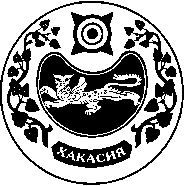 СОВЕТ ДЕПУТАТОВ  УСТЬ-БЮРСКОГО  СЕЛЬСОВЕТА